Name_________________________________________________________________________________Date______________________________Period_________________________Marvels of the United States and CanadaDirections: Identify the following places on the US and Canada map by using different colors to represent each image. Then, fill in the chart on the back with the missing information. You will need to use my website for the information at Www.WorldGeoJLo.Weebly.com and then click on the Marvels Tab. 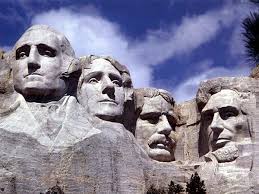 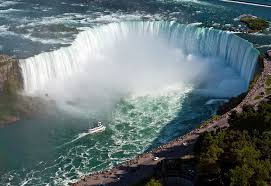 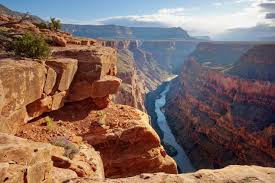 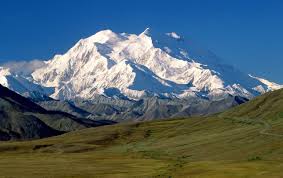 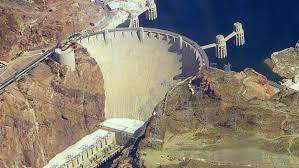 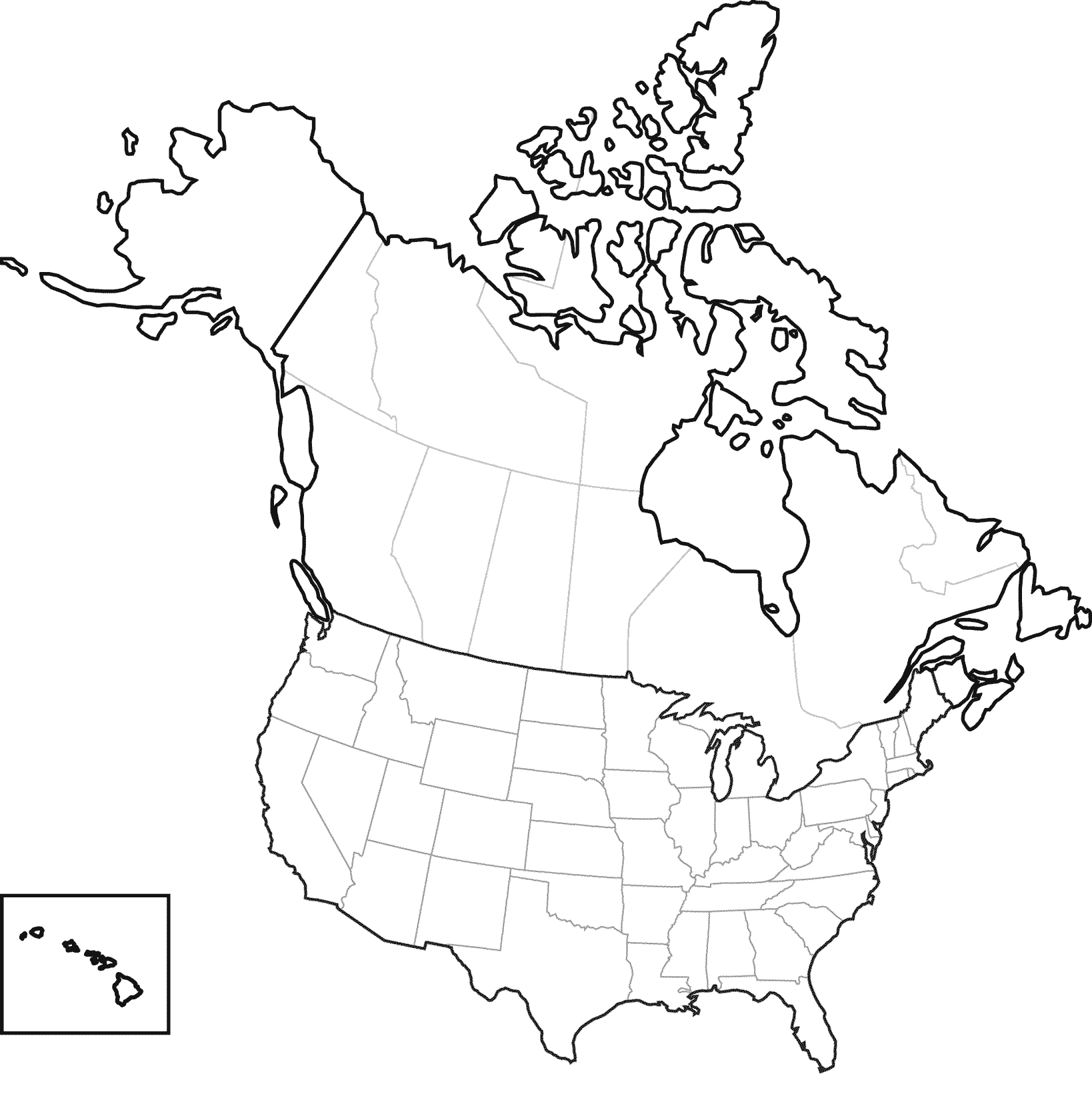 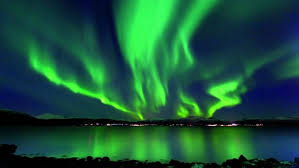 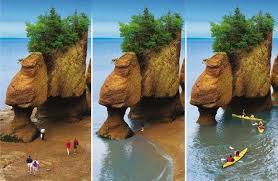 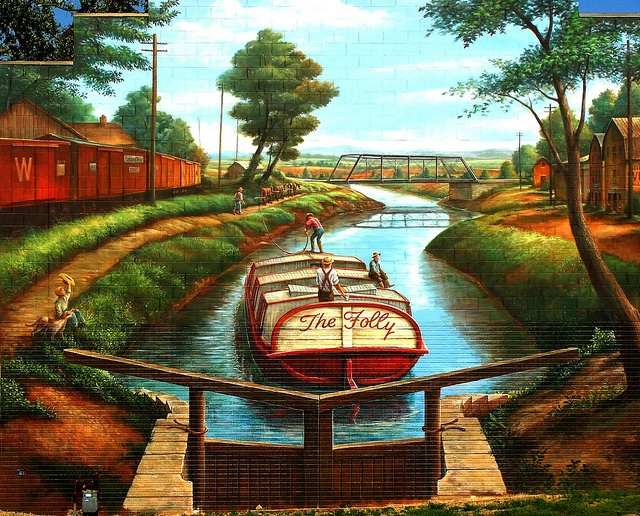 Name_________________________________________________________________________________Date______________________________Period_________________________Marvels of the United States and Canada Pre-APDirections: Identify the following places on the US and Canada map by using different colors to represent each image. Then, fill in the chart on the back with the missing information. You will need to use my website for the information at Www.WorldGeoJLo.Weebly.com and then click on the Marvels Tab. MarvelLocationNatural or Man MadeMarvel Fact #1Marvel Fact #2Grand CanyonNatural FeatureNiagara FallsDivides New York City and Ontario CanadaMt. RushmoreIn 1927 President Coolidge decided to carve Washington, Roosevelt, Jefferson, and Lincoln into the mountain as an American monument.Mt. DenaliMt. Denali was formerly knowns as Mt. McKinley, names after US President William McKinley.Hoover DamMan MadeErie CanalConnects the Atlantic Ocean to the Great Lakes connecting transportation and trade to the American Mid-West. Northern LightsFound all over Northern Canada and Alaska; most often seen in the winter season.Bay of FundyHighest change of tides (almost 53 feet each day). When tides are  high deep pools and lagoons are created. MarvelLocationNatural or Man MadeMarvel Fact #1Marvel Fact #2Grand CanyonNiagara FallsMt. RushmoreMt. DenaliHoover DamErie CanalNorthern LightsBay of Fundy